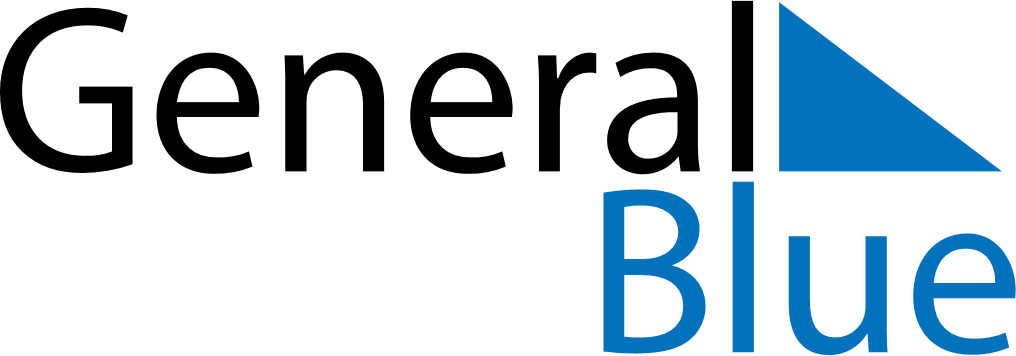 May 2023May 2023May 2023May 2023BelizeBelizeBelizeSundayMondayTuesdayWednesdayThursdayFridayFridaySaturday1234556Labour Day789101112121314151617181919202122232425262627Commonwealth Day, Sovereign’s Day28293031